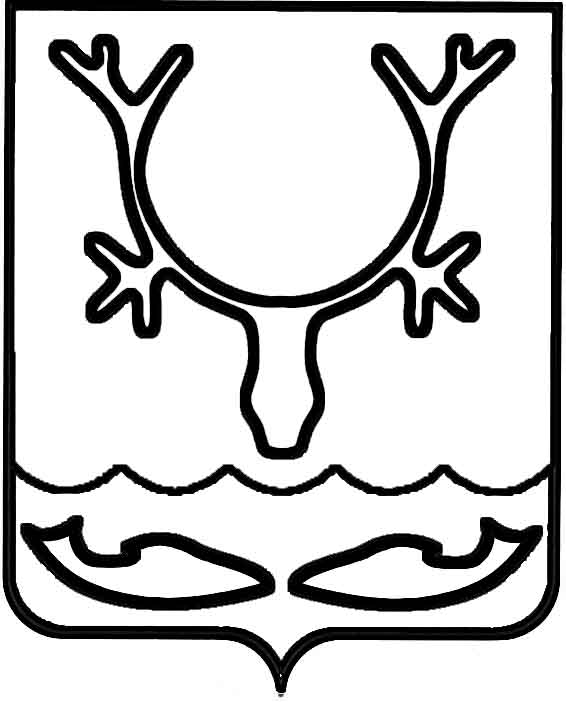 Администрация муниципального образования
"Городской округ "Город Нарьян-Мар"ПОСТАНОВЛЕНИЕВ соответствии с Федеральным законом от 12.02.1998 № 28-ФЗ "О гражданской обороне", частью 1 статьи 16 Федерального закона от 06.10.2003 № 131-ФЗ "Об общих принципах организации местного самоуправления в Российской Федерации", постановлением Правительства Российской Федерации от 26.11.2007 № 804 
"Об утверждении Положения о гражданской обороне в Российской Федерации", постановлением Правительства Российской Федерации от 02.11.2000 № 841 
"Об утверждении Положения о подготовке населения в области гражданской обороны", постановлением главы Администрации Ненецкого автономного округа 
от 15.10.2008 № 105-пг "Об утверждении положения об организации и ведении гражданской обороны в Ненецком автономном округе", постановлением Администрации МО "Городской округ "Город Нарьян-Мар" от 22.07.2009 № 1169 
"Об утверждении Порядка подготовки к ведению и ведения гражданской обороны 
в муниципальном образовании "Городской округ "Город Нарьян-Мар" Администрация муниципального образования "Городской округ "Город Нарьян-Мар"П О С Т А Н О В Л Я Е Т:Утвердить Положение о подготовке населения муниципального образования "Городской округ "Город Нарьян-Мар" в области гражданской обороны (Приложение).Признать утратившими силу:постановление Администрации МО "Городской округ "Город Нарьян-Мар" от 16.02.2009 № 216 "Об утверждении положения об организации обучения населения муниципального образования "Городской округ "Город Нарьян-Мар" в области гражданской обороны";постановление Администрации МО "Городской округ "Город Нарьян-Мар" от 29.11.2018 № 920 "О внесении изменений в постановление Администрации МО "Городской округ "Город Нарьян-Мар" от 16.02.2009 № 216";постановление Администрации муниципального образования "Городской округ "Город Нарьян-Мар" от 09.03.2021 № 255 "О внесении изменений 
в постановление Администрации МО "Городской округ "Город Нарьян-Мар" 
от 16.02.2009 № 216".Контроль за исполнением настоящего постановления возложить на первого заместителя главы Администрации МО "Городской округ "Город Нарьян-Мар" 
А.Н. Бережного.Настоящее постановление вступает в силу после его официального опубликования.Приложениек постановлению Администрации муниципального образования"Городской округ "Город Нарьян-Мар"от 25.11.2021 № 1451Положение о подготовке населения муниципального образования "Городской округ "Город Нарьян-Мар" в области гражданской обороныНастоящее Положение определяет основные задачи и порядок подготовки населения муниципального образования "Городской округ "Город Нарьян-Мар" 
в области гражданской обороны, соответствующие функции предприятий, организаций и учреждений, осуществляющих свою деятельность на территории муниципального образования "Городской округ "Город Нарьян-Мар".Основными задачами подготовки населения в области гражданской обороны являются:изучение способов защиты от опасностей, возникающих при военных конфликтах или вследствие этих конфликтов, а также при чрезвычайных ситуациях природного и техногенного характера, порядка действий по сигналам оповещения, приемов оказания первой помощи, правил пользования коллективными 
и индивидуальными средствами защиты, освоение практического применения полученных знаний;совершенствование навыков по организации и проведению мероприятий 
по гражданской обороне;выработка умений и навыков для проведения аварийно-спасательных 
и других неотложных работ;овладение личным составом нештатных аварийно-спасательных формирований, нештатных формирований по обеспечению выполнения мероприятий по гражданской обороне и спасательных служб приемами и способами действий 
по защите населения, материальных и культурных ценностей от опасностей, возникающих при военных конфликтах или вследствие этих конфликтов, а также 
при чрезвычайных ситуациях природного и техногенного характера.Лица, подлежащие подготовке, подразделяются на следующие группы:должностные лица Администрации муниципального образования "Городской округ "Город Нарьян-Мар", руководители предприятий, организаций 
и учреждений (далее – руководители);работники Администрации муниципального образования "Городской округ "Город Нарьян-Мар" и организаций, включенные в состав структурных подразделений, уполномоченных на решение задач в области гражданской обороны, эвакуационных 
и эвакоприемных комиссий, а также комиссий по вопросам повышения устойчивости функционирования объектов экономики (далее – работники гражданской обороны);личный состав формирований и служб;физические лица, вступившие в трудовые отношения с работодателем (далее – работающее население);обучающиеся организаций, осуществляющих образовательную деятельность по основным общеобразовательным программам (кроме образовательных программ дошкольного образования), образовательным программам среднего профессионального образования и образовательным программам высшего образования (кроме программ подготовки научных и научно-педагогических кадров 
в аспирантуре (адъюнктуре), программ ординатуры, программ ассистентуры-стажировки) (далее – обучающиеся);физические лица, не состоящие в трудовых отношениях с работодателем (далее – неработающее население).Подготовка населения в области гражданской обороны осуществляется 
в рамках единой системы подготовки населения в области гражданской обороны 
и защиты от чрезвычайных ситуаций природного и техногенного характера по формам согласно приложению к настоящему Положению.Подготовка является обязательной и проводится в организациях, осуществляющих образовательную деятельность по основным общеобразовательным программам (кроме образовательных программ дошкольного образования), образовательным программам среднего профессионального образования 
и образовательным программам высшего образования, в учебно-методических центрах по гражданской обороне и чрезвычайным ситуациям субъектов Российской Федерации (далее – учебно-методические центры) и в других организациях, осуществляющих образовательную деятельность по дополнительным профессиональным программам 
в области гражданской обороны, по месту работы, учебы и месту жительства граждан.Повышение квалификации или курсовое обучение в области гражданской обороны руководителей и работников гражданской обороны, руководителей организаций, отнесенных в установленном порядке к категориям по гражданской обороне, а также организаций, продолжающих работу в военное время, проводится 
не реже одного раза в 5 лет. Для указанных категорий лиц, впервые назначенных 
на должность, повышение квалификации в области гражданской обороны проводится в течение первого года работы.Подготовка групп населения, указанных в подпунктах 3.1-3.4 пункта 3 настоящего Положения, в организациях, осуществляющих образовательную деятельность по дополнительным профессиональным программам в области гражданской обороны, в том числе в учебно-методических центрах, а также 
в организациях по месту работы граждан и на курсах гражданской обороны 
по программам курсового обучения в области гражданской обороны осуществляется по соответствующим программам, разрабатываемым на основе соответственно примерных дополнительных профессиональных программ в области гражданской обороны и примерных программ курсового обучения в области гражданской обороны, утверждаемых Министерством Российской Федерации по делам гражданской обороны, чрезвычайным ситуациям и ликвидации последствий стихийных бедствий.Обучение в области гражданской обороны лиц, обучающихся в организациях, осуществляющих образовательную деятельность по основным общеобразовательным программам (кроме образовательных программ дошкольного образования), образовательным программам среднего профессионального образования 
и образовательным программам высшего образования (кроме программ подготовки научных и научно-педагогических кадров в аспирантуре (адъюнктуре), программ ординатуры, программ ассистентуры-стажировки), осуществляется в соответствии 
с федеральными государственными образовательными стандартами и с учетом соответствующих примерных основных образовательных программ.В целях организации и осуществления подготовки населения в области гражданской обороны:Администрация муниципального образования "Городской округ "Город Нарьян-Мар" в пределах территории города Нарьян-Мара:организует и проводит подготовку населения муниципального образования 
к защите от опасностей, возникающих при военных конфликтах или вследствие этих конфликтов, а также при чрезвычайных ситуациях природного и техногенного характера;проводит учения и тренировки по гражданской обороне;осуществляют организационно-методическое руководство и контроль 
за подготовкой работников, личного состава формирований и служб организаций, находящихся на территории муниципального образования;организации:разрабатывают с учетом особенностей деятельности организаций и на основе примерных программ, утвержденных Министерством Российской Федерации по делам гражданской обороны, чрезвычайным ситуациям и ликвидации последствий стихийных бедствий, программы курсового обучения личного состава формирований и служб организаций, а также работников организаций в области гражданской обороны;осуществляют курсовое обучение работников организаций в области гражданской обороны, а также личного состава формирований и служб, создаваемых 
в организации;создают и поддерживают в рабочем состоянии соответствующую учебно-материальную базу;разрабатывают программу проведения с работниками организации вводного инструктажа по гражданской обороне;организуют и проводят вводный инструктаж по гражданской обороне с вновь принятыми работниками организаций в течение первого месяца их работы;планируют и проводят учения и тренировки по гражданской обороне.Приложениек Положению о подготовке населения муниципального образования "Городской округ "Город Нарьян-Мар" в области гражданской обороныФормы подготовки населения в области гражданской обороны (по группам лиц, подлежащих подготовке)Должностные лица Администрации муниципального образования "Городской округ "Город Нарьян-Мар", работники гражданской обороны, работники учебно-методических центров и курсов гражданской обороны, руководители предприятий, организаций и учреждений, отнесенных в установленном порядке 
к категориям по гражданской обороне, а также организаций, продолжающих работу 
в военное время:самостоятельная работа с нормативными документами по вопросам организации, планирования и проведения мероприятий по гражданской обороне;дополнительное профессиональное образование или курсовое обучение 
в области гражданской обороны в организациях, осуществляющих образовательную деятельность по дополнительным профессиональным программам в области гражданской обороны, находящихся в ведении Министерства Российской Федерации по делам гражданской обороны, чрезвычайным ситуациям и ликвидации последствий стихийных бедствий, других федеральных органов исполнительной власти, в других организациях, осуществляющих образовательную деятельность по дополнительным профессиональным программам в области гражданской обороны, в том числе в учебно-методических центрах, а также на курсах гражданской обороны;участие в учениях, тренировках и других плановых мероприятиях 
по гражданской обороне;участие руководителей (работников) структурных подразделений, уполномоченных на решение задач в области гражданской обороны, муниципального образования и организаций в тематических и проблемных обучающих семинарах (вебинарах) по гражданской обороне.Личный состав формирований и служб:курсовое обучение руководителей формирований и служб на курсах гражданской обороны, в учебно-методических центрах или в других организациях, осуществляющих образовательную деятельность по дополнительным профессиональным программам в области гражданской обороны и защиты 
от чрезвычайных ситуаций;курсовое обучение личного состава формирований и служб по месту работы;участие в учениях и тренировках по гражданской обороне.Работающее население:прохождение вводного инструктажа по гражданской обороне по месту работы;курсовое обучение по гражданской обороне по месту работы; участие в учениях, тренировках и других плановых мероприятиях 
по гражданской обороне, в том числе посещение консультаций, лекций, демонстраций учебных фильмов;самостоятельное изучение способов защиты от опасностей, возникающих при военных конфликтах или вследствие этих конфликтов.Обучающиеся:обучение (в учебное время) по предмету "Основы безопасности жизнедеятельности" и дисциплине "Безопасность жизнедеятельности";участие в учениях и тренировках по гражданской обороне;чтение памяток, листовок и пособий, прослушивание радиопередач 
и просмотр телепрограмм по тематике гражданской обороны.Неработающее население (по месту жительства):посещение мероприятий, проводимых по тематике гражданской обороны (беседы, лекции, вечера вопросов и ответов, консультации, показ учебных фильмов 
и др.);участие в учениях по гражданской обороне;чтение памяток, листовок и пособий, прослушивание радиопередач 
и просмотр телепрограмм по тематике гражданской обороны.25.11.2021№1451О подготовке населения муниципального образования "Городской округ "Город Нарьян-Мар" в области гражданской обороныГлава города Нарьян-Мара О.О. Белак